7. července 2021V druhé polovině května se počty zemřelých vrátily na běžnou úroveňV průběhu letošního května podle předběžných údajů zemřelo 9 349 obyvatel České republiky. Ve srovnání s dubnem to bylo o 2 254 méně. Denní počet zemřelých, jenž měl již od poloviny března klesající trend, se v druhé půli května dostal zpět k obvyklým číslům. Ve srovnání s pětiletým průměrem z let 2015–2019 zůstal květnový počet zemřelých stále lehce vyšší, počet nadúmrtí se však dále výrazně snížil (absolutně bylo zemřelých o 462 více). „Zatímco v dubnu byla úmrtnost ještě o 28 % vyšší, květnový úhrn 9,3 tisíce zemřelých odpovídal již jen 5% nadúmrtnosti. Měsícem s historicky nejvyšším počtem zemřelých v historii samostatného Česka tak zůstává březen 2021, kdy podle předběžných výsledků zemřelo 16,7 tisíce osob, tedy o 62 % nad průměrem,“ shrnuje Terezie Štyglerová, vedoucí oddělení demografické statistiky ČSÚ. Týdenní počty úmrtí dosáhly svého letošního, čtyřtisícového, maxima v 10. kalendářním týdnu pokrývajícím období 8. až 14. března. Od té doby měly klesající trend, který pokračoval 
i v průběhu května. Zatímco na přelomu dubna a května byl týdenní počet zemřelých na úrovni 2,5 tisíce, na konci měsíce se již pohyboval mírně pod hranicí 2 tisíc zemřelých, což odpovídá průměrné hodnotě z let 2015–2019. „Pokles měsíčního počtu zemřelých mezi dubnem a květnem byl zaznamenán ve všech krajích, i když většinou mírnější než o měsíc dříve, tj. mezi březnem a dubnem. Květnový úhrn zemřelých převyšoval pětiletý průměr z let 2015–2019 nejvíce v Kraji Vysočina, a to o 17 % a v kraji Ústeckém, o 13 %. Naopak v Praze a Karlovarském kraji byl již pod průměrem, konkrétně o 7, resp. 5 %,“ říká Michaela Němečková z oddělení demografické statistiky ČSÚ.Z hlediska věku dosahovala v květnu úmrtnost běžné úrovně pro tento měsíc u obyvatel 80 
a víceletých, resp. byla dokonce o 6 % nižší a udržela se tak příznivá situace z dubna letošního roku. Průměrné úrovně z let 2015-2019 se však již velmi přiblížila také úmrtnost ostatních seniorů (mladších 80 let) a osob středního věku. Sedmdesátníci a šedesátníci měli letos v květnu úmrtnost zvýšenou pouze o 4 %, padesátníci o 6 %. Úmrtnost osob ve věku 40-49 let byla stejně jako osmdesáti a víceletých ve srovnání s průměrnou hodnotou pro roky 2015-2019 v květnu 2021 o 6 % nižší.Kontakt:Jan Cieslartiskový mluvčí ČSÚT 274 052 017   |   M 604 149 190E jan.cieslar@czso.cz   |   Twitter @statistickyurad Grafická část: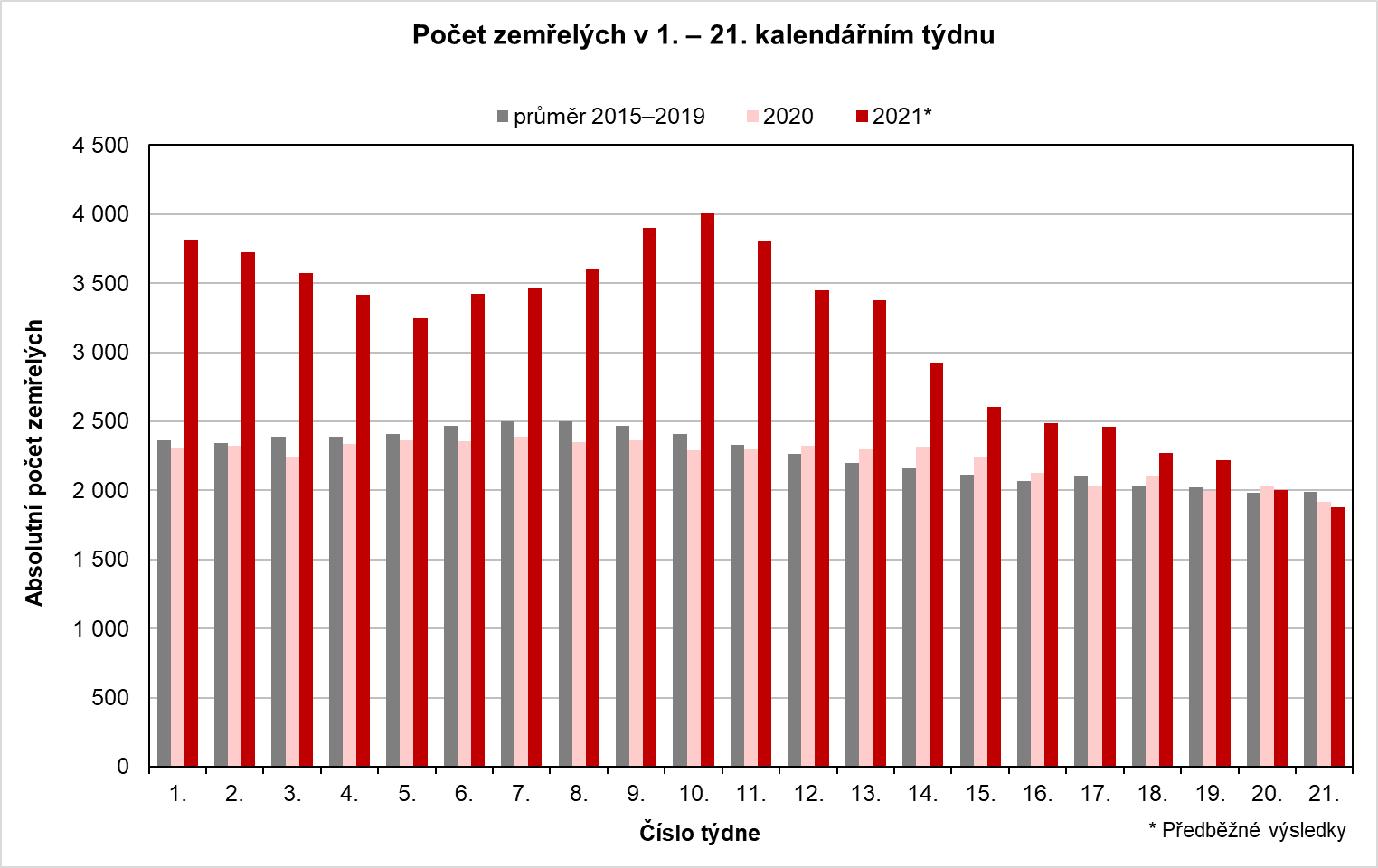 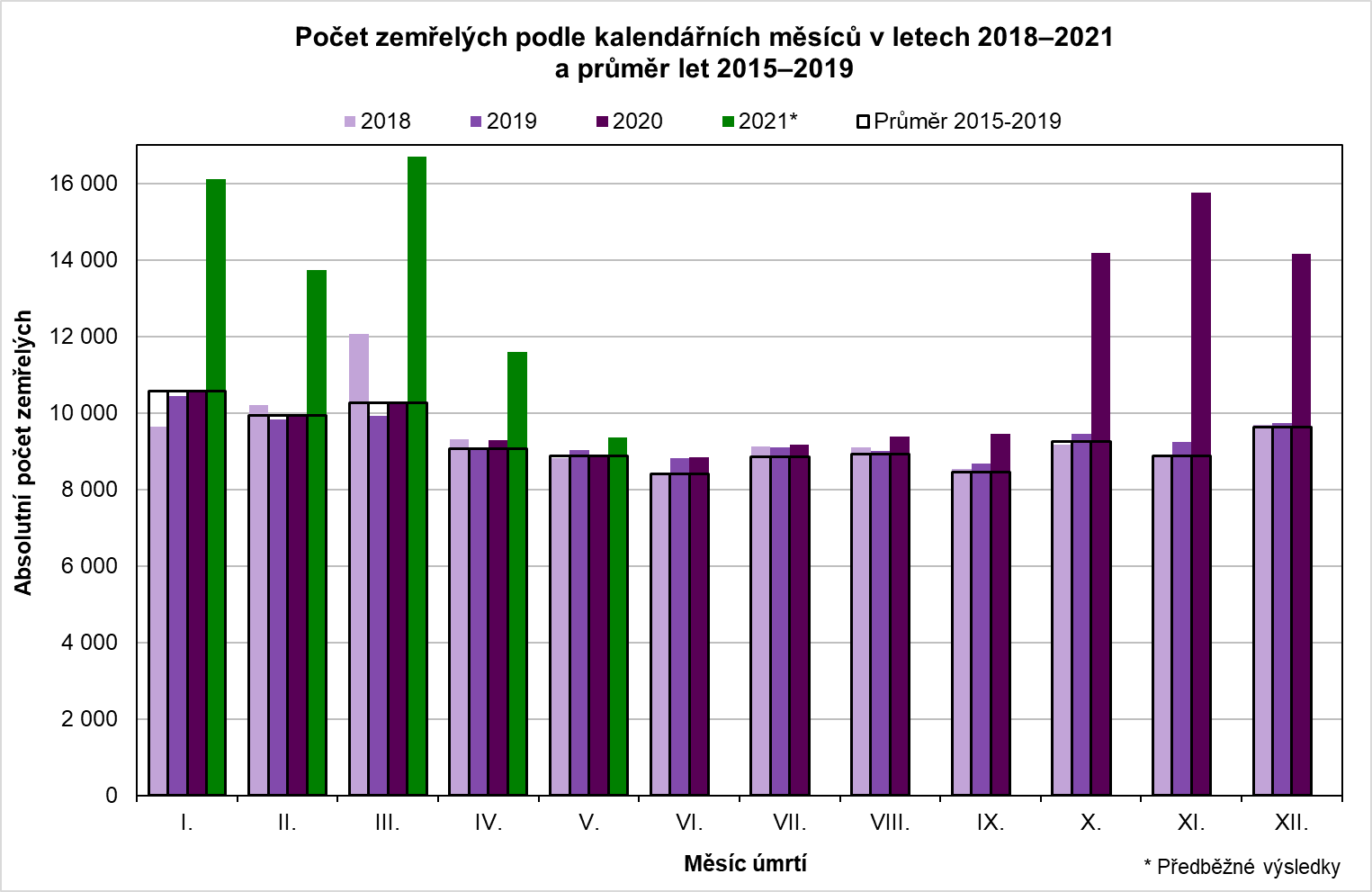 